Comune di Montefiascone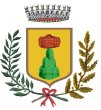 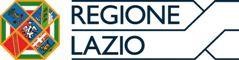 Provincia di ViterboENTE CAPOFILA DEL DISTRETTO VT/1[Comuni di Montefiascone (Ente Capofila), Acquapendente, Bagnoregio, Bolsena, Capodimonte, Castiglione in Teverina, Civitella d’Agliano, Farnese, Gradoli, Graffignano, Grotte di Castro, Ischia di Castro, Latera, Lubriano, Marta, Onano, Proceno, San Lorenzo Nuovo, Valentano e ASL Distretto A]AVVISO PUBBLICOINTERVENTI A SOSTEGNO DELLE FAMIGLIE DEI MINORI FINO AL DODICESIMO ANNO DI ETA’ NELLO SPETTRO AUTISTICO(Approvato con determinazione dirigenziale n. _________  del ________ )Il Comune di MontefiasconeVISTA la legge del 5 febbraio 1992, n. 104 “Legge quadro per l’assistenza, l’integrazione sociale e i diritti delle persone handicappate” e successive modifiche;VISTA la legge 8 novembre 2000, n. 328, “Legge quadro per la realizzazione del sistema integrato di interventi e servizi sociali” ;VISTA la legge regionale 10 agosto 2016, n.11, “Sistema integrato degli interventi e dei servizi sociali della Regione Lazio”;VISTA la Deliberazione di Consiglio Regionale 24 gennaio 2019 n. 1 concernente l’approvazione del Piano Sociale Regionale “Prendersi Cura. Un Bene Comune”;VISTO il Regolamento regionale n. 16 del 22/06/2020 “Modifiche al Regolamento regionale 15 gennaio 2019, n. 1 ed al Regolamento regionale n. 24 del 2/12/2019. Disposizioni transitorie” approvato con la DGR n. 357 del 16/06/2020;Vista la Determinazione Regionale del  06 giugno 2022 n. G07182 recante “Presa d'atto dei lavori della Commissione di Valutazione costituita con determinazione G08402_16-07-2020. Approvazione Elenchi dei soggetti idonei e non idonei all'iscrizione nell'Elenco Regionale dei professionisti con competenze ed esperienza nell'ambito dei trattamenti per i disturbi dello spettro autistico per l'anno 2022”;RENDE NOTAl’apertura di un Avviso Pubblico per l’attuazione della misura di sostegno economico destinata alle famiglie con minori in età evolutiva fino e non oltre il compimento del dodicesimo anno di età, con diagnosi di Disturbo dello Spettro Autistico - Annualità 2022.Articolo 1      SOGGETTI BENEFICIARIPossono beneficiare della misura di sostegno economico in oggetto, le famiglie con minori in età evolutiva fino e non oltre il compimento del dodicesimo anno di età, con diagnosi di Disturbo dello Spettro Autistico, residenti nei 19 Comuni afferenti al Distretto Sociale VT/1 [Comuni di Montefiascone (Ente Capofila), Acquapendente, Bagnoregio, Bolsena, Capodimonte, Castiglione in Teverina, Civitella d’Agliano, Farnese, Gradoli, Graffignano, Grotte di Castro, Ischia di Castro, Latera, Lubriano, Marta, Onano, Proceno, San Lorenzo Nuovo, Valentano],che presentino formale istanza, secondo i termini e le modalità previste dal presente Avviso.Articolo 2FINALITA’ E NATURA DELLA MISURA DI SOSTEGNOLa misura di sostegno oggetto del presente Avviso è intesa quale contributo alle spese sostenute dalle famiglie beneficiarie, come definite al precedente art. 1, che intendono liberamente avvalersi dei programmi psicologici e comportamentali strutturati (Applied Behavioural Analysis – ABA, Early Intensive BehaviouralIntervention – EIBI, Early Start Denver Model – ESDM), dei programmi educativi (Treatment and Education of Autistic and related Communication Handicapped Children – TEACCH), nonché degli altri trattamenti con evidenza scientifica riconosciuta, mirati a modificare i comportamenti del bambino per favorire il migliore adattamento possibile alla vita quotidiana, individuati dall’art. 74 della L.R. n. 7 del 22/10/2018.I beneficiari dovranno avvalersi delle prestazioni professionali erogate da professionisti qualificati, accreditati formalmente dalla Regione Lazio. Allo scopo gli stessi faranno riferimento alla Determinazione Regionale del  06 giugno 2022 n. G07182 recante “Presa d'atto dei lavori della Commissione di Valutazione costituita con determinazione G08402_16-07-2020. Approvazione Elenchi dei soggetti idonei e non idonei all'iscrizione nell'Elenco Regionale dei professionisti con competenze ed esperienza nell'ambito dei trattamenti per i disturbi dello spettro autistico per l'anno 2022”, secondo le modalità istituzionali previste.Il sostegno economico quale contributo della spesa sostenuta dalla famiglia per i programmi psicologici, comportamentali ed educativi sopra descritti, viene concesso in modo graduato proporzionalmente all’ISEE ed è erogato con priorità ai nuclei familiari con un numero di figli nello spettro autistico superiore ad 1 e con un ISEE inferiore o pari ad € 8.000,00. Il tetto di spesa ammissibile massimo per utente è fissato dal Regolamento regionale in € 5.000,00 annui.L’entità del sostegno viene valutata dall’Unità Valutativa Multidimensionale Integrata Distrettuale, considerando le risorse ed i servizi già attivi a favore della persona o comunque attivabili nella rete sociosanitaria territoriale e in considerazione delle caratteristiche socio-economiche del nucleo familiare che presenta la richiesta.Articolo 3 PRESENTAZIONE ISTANZALe domande per l’ammissione alla misura vanno presentate utilizzando la modulistica appositamente predisposta dalla Regione Lazio, disponibile sul sito del Comune di Montefiascone www.comune.montefiascone.vt.itLe istanze dovranno essere presentate e protocollate al Comune di Montefiascone, Capofila del Distretto VT/1, con trasmissione a mezzo posta elettronica all’indirizzo protocollo@pec.comune.montefiascone.vt.it a decorrere dal 01/09/2022 ed entro il 15/10/2022 o mediante consegna a mano.Le domande pervenute oltre il termine indicato e quelle non sottoscritte dal richiedente o sprovviste della documentazione richiesta, saranno escluse.Il Comune di Montefiascone Ente Capofila del Distretto VT/1 si riserva la facoltà, entro i limiti del fondo assegnato, di provvedere alla riapertura dei termini dell’Avviso pubblico.Per ottenere il rimborso delle spese sostenute nel corso del 2022, l’istanza dovrà essere corredata del MODELLO C “Dichiarazione delle spese sostenute anno 2022” cui dovranno essere allegati in copia i giustificativi della spesa effettivamente realizzata. Resta inteso che l’accesso al beneficio è subordinato alla positiva valutazione dell’istanza a cura dell’UVMD.Per l’accesso ai benefici, la rendicontazione della spesa sostenuta sarà richiesta solo dopo la positiva valutazione dell’istanza da parte dell’UVMD, secondo le modalità e la tempistica indicate più avanti nel presente bando.L’accesso dell’utenza ai benefici previsti dalla misura oggetto del presente Avviso pubblico distrettuale, sarà realizzato nei limiti delle risorse finanziarie rese disponibili dalla Regione Lazio.Per la presentazione dell’istanza, il richiedente dovrà utilizzare lo specifico MODELLO A “Domanda di sostegno economico – Annualità 2022” e allegare i seguenti documenti:documentazione sanitaria attestante la diagnosi di Disturbo dello Spettro Autistico del minore;Attestazione ISEE in corso di validità e regolarità;copia del documento di identità del richiedente in corso di validità;copia del documento di identità del minore in corso di validità;Articolo 4PROCESSO DI PRESA IN CARICO DELL’ISTANZAIl Comune di Montefiascone, a conclusione dell'istruttoria di ricezione delle richieste, verifica la documentazione presentata e l'ammissibilità delle domande.L’Unità Valutativa procederà alla valutazione multidimensionale ed alla predisposizione del Piano personalizzato assistenziale (P.A.I.).In sede di valutazione, verrà indicata la tipologia di intervento maggiormente appropriata al caso, in relazione al quadro diagnostico, diagnosi funzionale e al progetto terapeutico - riabilitativo predisposto dal TSMREE.La valutazione verrà effettuata, ai sensi dell'art.10 del Regolamento regionale n. 1/19, e ss.mm.ii. considerando le risorse e i servizi già attivi in favore della persona o comunque attivabili nella rete sociosanitaria e integrando al piano di assistenza individualizzato gli interventi riferibili alla misura di sostegno economico.A seguito dell’indicazione dell’UVMD circa la tipologia di intervento maggiormente appropriata al caso, la famiglia provvede alla scelta del professionista dall’Albo regionale. La famiglia può scegliere tra un Centro qualificato che abbia professionisti riconosciuti idonei dalla Regione o direttamente il singolo professionista, qualora abbia optato per un intervento domiciliare.Il suddetto Ente dispone l’elenco dei beneficiari della misura di sostegno (e degli eventuali esclusi), entro i limiti del fondo assegnato.Nel rispetto della normativa della privacy l'elenco sarà costituito da un codice utente assegnato a ciascun beneficiario.Articolo 5DICHIARAZIONE DELLE SPESE SOSTENUTE E DECADENZACon riferimento ai contributi richiesti, le famiglie ammesse dovranno presentare il MODELLO C “Dichiarazione delle spese sostenute - Annualità 2022”, per rendicontare le spese effettivamente realizzate nell'ambito dei trattamenti per i disturbi dello spettro autistico, allegando copia dei giustificativi di spesa elencati nel modulo. Il MODELLO C relativo all’anno 2022 dovrà essere prodotto al protocollo del Comune di Montefiascone entro il 31 gennaio 2023; seguirà l’erogazione dei benefici agli ammessi, in ragione del contributo riconosciuto e in esito alla verifica della documentazione prodotta.Ai fini del riconoscimento della spesa effettuata, la documentazione fiscalmente valida deve essere intestata al minore o ai Rappresentanti legali dello stesso che hanno presentato richiesta di contributo alle spese.È prevista, dal Comune di Montefiascone Ente Capofila del Distretto VT/1, la verifica delle dichiarazioni rese nonché la congruità amministrativa e tecnica in termini di ammissibilità delle spese e rispondenza alle finalità di legge.Qualora venga accertata la non veridicità delle dichiarazioni rese, il richiedente decadrà immediatamente dal beneficio concessogli, con obbligo di restituzione delle somme fino a quel momento indebitamente percepite. In tal caso il soggetto beneficiario non potrà più presentare, per un anno, altre richieste per contributi e incorrerà nelle sanzioni previste dalla normativa vigente.Articolo 6TUTELA DEI DATI PERSONALII dati di cui il Comune di Montefiascone entrerà in possesso a seguito del presente avviso interno saranno trattati nel rispetto delle vigenti disposizioni dettate dal D.Lgs. 196/2003 e dal vigente Regolamento UE n.679/2016 comunque utilizzate esclusivamente per le finalità del presente avviso. Il titolare del trattamento è il Comune di Montefiascone.Articolo 7 INFORMAZIONIPer tutto quanto non espressamente previsto nel presente Avviso pubblico, si rimanda al Regolamento regionale 15 gennaio 2019 n. 1 e ss.mm.ii. relativo alla disciplina degli interventi a sostegno delle famiglie dei minori in età evolutiva nello spettro autistico.Il Responsabile del procedimento è il Responsabile del IV Settore Servizi Sociali Educativi ed Economato del Comune di Montefiascone , Alessandro Sciuga.Per informazioni è possibile rivolgersi a:Responsabile IV Settore : a.sciuga@comune.montefiascone.vt.it    Tel: 0761/832024 oppure    protocollo@pec.comune.montefiascone.vt.itALLEGATICostituiscono allegati al presente avviso parte integrante e sostanziale:Domanda di sostegno economico per famiglie con minori fino al dodicesimo anno di età nello spettro autistico (Modello A).Dichiarazione delle spese sostenute (Modello C).                                                                                                                     IL RESPONSABILE DEL IV SETTORE                                                                                                                                         Alessandro Sciuga                                                                                        